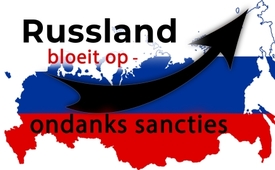 Rusland bloeit op – ondanks sancties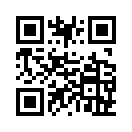 Rusland is in opbloei - de sancties die de VS en de EU in 2014 hebben uitgevaardigd, konden dit niet verhinderen. Toch negeren de regeringen van de VS en de EU het feit dat zij als gevolg van deze acties een belangrijke handelspartner verliezen. Een handelspartner die hier evenwel van profiteert en steeds sterker wordt ...Sinds Vladimir Poetin in 2000 aantrad als president van Rusland, beleeft het land op veel gebieden een opbloei, die niet kon worden gestopt door de sancties, uitgevaardigd door Amerika en de EU in 2014. In 2016 was het land al uitgegroeid tot wereldmarktleider in de export van tarwe. Terwijl in de jaren negentig een groot deel van de Russische bevolking verarmd raakte, bedraagt het eigendomspercentage van onroerend goed nu rond 90 %, ver voor Duitsland met slechts 50 %. Ook de Russische werkloosheid daalde in 2018 tot 4,1 %. Volgens “PricewaterhouseCoopers International”, één van 's werelds grootste accountantskantoren, zal Rusland tegen 2030 Groot-Brittannië en Duitsland als de grootste Europese economieën achter zich hebben gelaten. Toch zetten de VS en de EU hun sancties tegen Rusland verder, hoewel deze ondertussen alleen al in Duitsland naar schatting 300.000 banen hebben gekost. Daarbij negeren ze volledig dat ze steeds meer een belangrijke handelspartner verliezen, die als gevolg daarvan misschien ook steeds sterker wordt.door jmr.Bronnen:www.cashkurs.com/gesellschaft-und-politik/beitrag/sanktionen-gegen-russland-es-hilft-ja-alles-nichts-teil-ii
www.cashkurs.com/gesellschaft-und-politik/beitrag/sanktionen-gegen-russland-es-hilft-ja-alles-nichts?tx_cashkurs_postdetail
[ private]=1 https://europa.eu/newsroom/highlights/special-coverage/eu-sanctions-against-russia-over-ukraine-crisis_de

Uitgezonden uitzending:
www.kla.tv/14847Dit zou u ook kunnen interesseren:---Kla.TV – Het andere nieuws ... vrij – onafhankelijk – ongecensureerd ...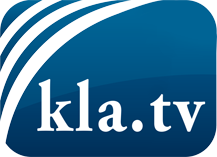 wat de media niet zouden moeten verzwijgen ...zelden gehoord van het volk, voor het volk ...nieuwsupdate elke 3 dagen vanaf 19:45 uur op www.kla.tv/nlHet is de moeite waard om het bij te houden!Gratis abonnement nieuwsbrief 2-wekelijks per E-Mail
verkrijgt u op: www.kla.tv/abo-nlKennisgeving:Tegenstemmen worden helaas steeds weer gecensureerd en onderdrukt. Zolang wij niet volgens de belangen en ideologieën van de kartelmedia journalistiek bedrijven, moeten wij er elk moment op bedacht zijn, dat er voorwendselen zullen worden gezocht om Kla.TV te blokkeren of te benadelen.Verbindt u daarom vandaag nog internetonafhankelijk met het netwerk!
Klickt u hier: www.kla.tv/vernetzung&lang=nlLicence:    Creative Commons-Licentie met naamgeving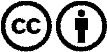 Verspreiding en herbewerking is met naamgeving gewenst! Het materiaal mag echter niet uit de context gehaald gepresenteerd worden.
Met openbaar geld (GEZ, ...) gefinancierde instituties is het gebruik hiervan zonder overleg verboden.Schendingen kunnen strafrechtelijk vervolgd worden.